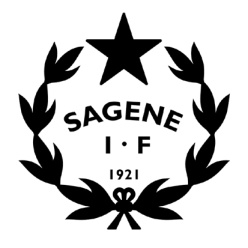 Tid: 		25. mars 2020 kl. 18Sted:		På telefon/videoInviterte:	Styrets arbeidsutvalgFrafall: 	 	SAKSLISTEVedtakssaker Neste styremøte?  Undersøkelsen fra NIF  ang tapte inntekter ifm Korona. Dialog med bydelen ang Korona (Ref epost). Tilby trening på nett? Årsmøtet – Utkast til beretning, regnskap, org, plan, strategi, avgifter, valgkomite. Møteplan fremover? Sign. Einar EriksenBirgitte Arctander StubSiri MoeArvid Sivertsen